Nákres prostření pro jednu osobu – Menu č.2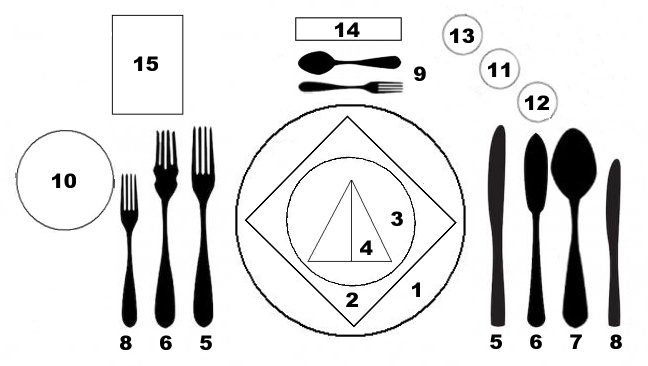 Klubový talířTlumící podložkaDesertní talířPlátěný ubrousekMasový příborRybí příborPolévková lžíceDesertní příbor Moučníkový příborPečivový talířekSklenička na červené vínoSklenička na bílé vínoSklenička na sektJmenovkaMenu